IL Equitable DistributionIllinois Compiled Statutes Chapter 750. Families 5/503. Disposition of property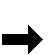 § 503. Disposition of property.* * *(d) In a proceeding for dissolution of marriage or declaration of invalidity of marriage, . . . the court shall assign each spouse's non-marital property to that spouse. It also shall divide the marital property without regard to marital misconduct in just proportions considering all relevant factors, including:(1) the contribution of each party to the acquisition, preservation, or increase or decrease in value of the marital or non-marital property, including (i) any such decrease attributable to a payment deemed to have been an advance from the parties' marital estate under subsection (c-1)(2) of Section 501 and (ii) the contribution of a spouse as a homemaker or to the family unit;(2) the dissipation by each party of the marital or non-marital property, provided that a party's claim of dissipation is subject to the following conditions:* * *(3) the value of the property assigned to each spouse;(4) the duration of the marriage;(5) the relevant economic circumstances of each spouse when the division of property is to become effective, including the desirability of awarding the family home, or the right to live therein for reasonable periods, to the spouse having custody of the children;(6) any obligations and rights arising from a prior marriage of either party;(7) any antenuptial agreement of the parties;(8) the age, health, station, occupation, amount and sources of income, vocational skills, employability, estate, liabilities, and needs of each of the parties;(9) the custodial provisions for any children;(10) whether the apportionment is in lieu of or in addition to maintenance;(11) the reasonable opportunity of each spouse for future acquisition of capital assets and income; and(12) the tax consequences of the property division upon the respective economic circumstances of the parties.(e) Each spouse has a species of common ownership in the marital property which vests at the time dissolution proceedings are commenced and continues only during the pendency of the action. Any such interest in marital property shall not encumber that property so as to restrict its transfer, assignment or conveyance by the title holder unless such title holder is specifically enjoined from making such transfer, assignment or conveyance.(f) [T]he court, in determining the value of the marital and non-marital property for purposes of dividing the property, shall value the property as of the date of trial or some other date as close to the date of trial as is practicable.(g) The court if necessary to protect and promote the best interests of the children may set aside a portion of the jointly or separately held estates of the parties in a separate fund or trust for the support, maintenance, education, physical and mental health, and general welfare of any minor, dependent, or incompetent child of the parties.